ATTESTATION D’ACTIVITE PROFESSIONNELLEA joindre impérativement au dossier E3Dispense éventuelle de l’épreuve E1 par l’obtention de : ……………………………………….Dispense éventuelle de l’épreuve E2 par l’obtention de : ……………………………………….Date de validation du PCS1 (AFPS) – SST : ………………………….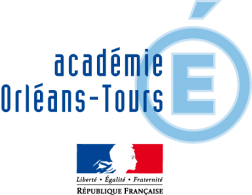 MENTION COMPLEMENTAIRE AIDE A DOMICILEArrêté du 10 septembre 2004Session 20 CachetCentre de formation Nom, prénom du candidat : Nom, prénom du candidat : Nom, prénom du candidat : Structure d’accueil : ………………………………………………………Usagers  ……………………………………………………………………Dates : du …………………………au ……………………………….Durée en semaines : …………………………Nom, fonction et signature du responsable :Activités effectuées :-----